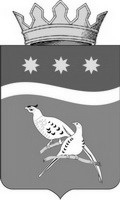 АДМИНИСТРАЦИЯ БЛАГОВЕЩЕНСКОГО РАЙОНААМУРСКОЙ ОБЛАСТИП О С Т А Н О В Л Е Н И Е09.03.2021                                                                                                                           №  257    					                                                  г. БлаговещенскВ соответствии с Градостроительным кодексом Российской Федерации от 29.12.2004 № 190-ФЗ, Федеральным законом от 06.10.2003 №131-ФЗ «Об общих принципах организации местного самоуправления в Российской Федерации», Уставом  Благовещенского района, Амурской области, администрация Благовещенского районап о с т а н о в л я е т:          1. Назначить публичные слушания по проекту внесения изменений в Генеральный план и Правила землепользования и застройки муниципального образования Чигиринский сельсовет Благовещенского района Амурской области на 12.04.2021 года в 13:00 по адресу: Амурская область, Благовещенский район, с. Чигири, ул. Центральная, 37. 2. Назначить публичные слушания по проекту внесения изменений в Генеральный план и Правила землепользования и застройки муниципального образования Чигиринский сельсовет Благовещенского района, Амурской области на 12.04.2021 года в 15:00 по адресу: Амурская область, Благовещенский район, с.Верхблаговещенское, ул.Ленина,58.3. Назначить публичные слушания по проекту внесения изменений в Генеральный план и Правила землепользования и застройки муниципального образования Чигиринский сельсовет Благовещенского района, Амурской области на 12.04.2021 года в 16:00 по адресу: Амурская область,Благовещенский район, с.Игнатьево, ул.Школьная,16. 4. Организацию и проведение публичных слушаний возложить на отдел архитектуры, градостроительства и дорожной деятельности администрации Благовещенского района.5.Проекты изменений в Генеральный план и Правила землепользования и застройки, подлежат размещению на официальном сайте администрации Благовещенского района Амурской области.6. Настоящее постановление подлежит размещению на официальном сайте администрации Благовещенского района Амурской области и публикации в газете «Амурская земля и люди»7. Постановление вступает в силу со дня публикации.8. Контроль возложить на первого заместителя главы администрации Благовещенского района С.А. Матвеева.Глава Благовещенского района                                                              Е.А.Седых«_____»__О назначении публичных слушаний по проекту внесения изменений в Генеральный план и Правила землепользования и застройки муниципального образования Чигиринский сельсовет Благовещенского района Амурской области.